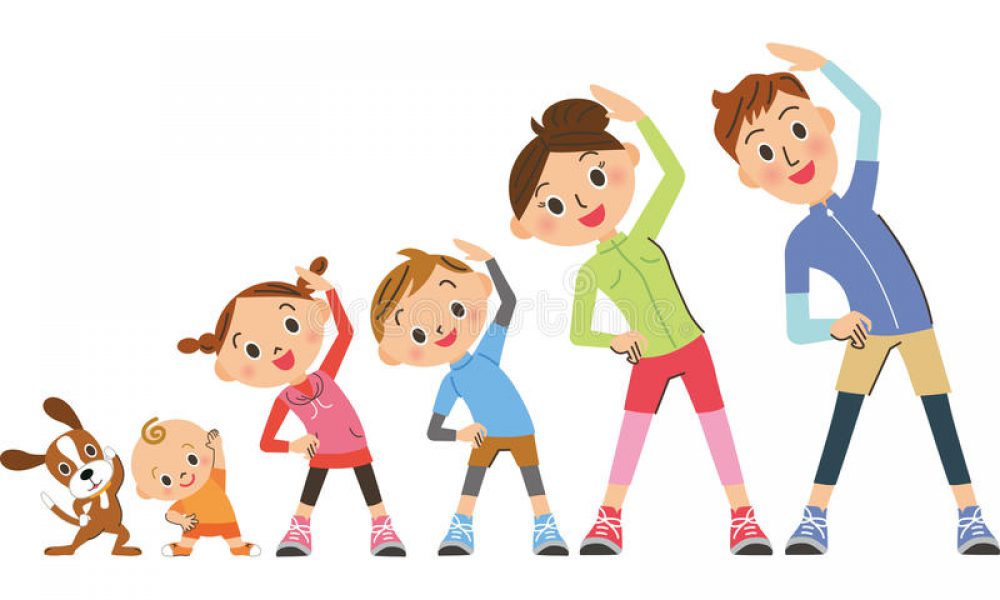 Mieli Tėveliai, Globėjai, Rūpintojai,maloniai kviečiame 2022 rugsėjo 20 dieną 17.10 val.darželio kieme dalyvauti žaismingoje sporto šventėje  „Drąsiai, stipriai, vikriai“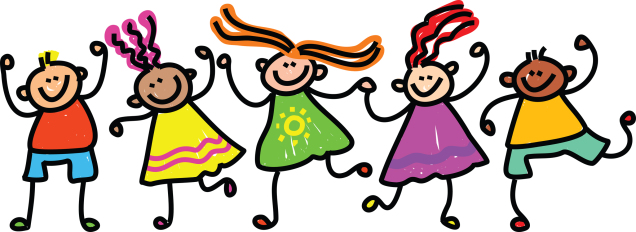 Pastaba: sporto šventės data gali keistis dėl nepalankių oro sąlygų. Jei bus būtinybė šventę nukelti  - informuosime Jus.Šventės organizatoriai